 REQUIREMENTS FOR A MINOR IN ITALIAN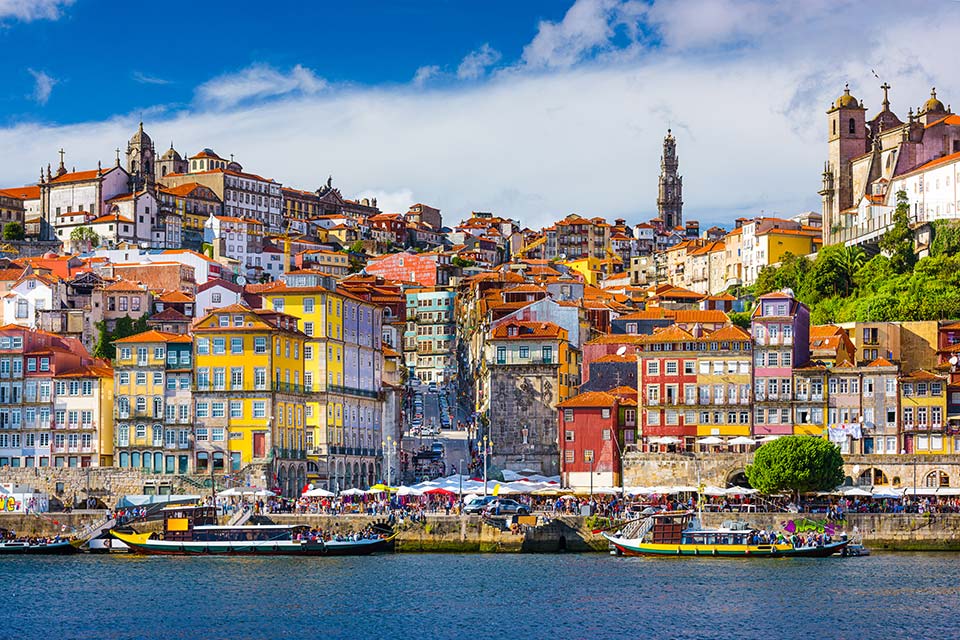 The Italian minor focuses on the study of language, literature, history, culture, and cinema. A minimum of 6 units is required and one elective course may be taken in English. Students starting their Italian studies at a level higher than IT 107 will take more electives in order to complete the minor. You may complete the Italian minor abroad by taking approved elective classes in Italy. Studying abroad for a summer or a semester also fulfills the Intermediate Learning Community (ILC) requirement at Wagner. For more information, please see Ms. Ellen Navarro in the Center for Intercultural Advancement in Union 204.FOUNDATION COURSES:----- IT 107 Accelerated Elementary Italian (Fall and Spring)----- IT 111 Intermediate Italian I (Fall)----- IT 112 Intermediate Italian II (Spring)----- IT 231 Artistic Adventures: Italian Composition and Conversation (Fall)----- IT 232 People and Politics in Italy: Advanced Italian Composition & Conversation (Spring)ELECTIVES:----- IT 220: Italian Culture and Conversation----- IT 241: Italian Civilization----- IT 251: Introduction to Italian Literature----- IT 291: Special Topics Course----- Approved Study Abroad courses taken in ItalyELECTIVES IN ENGLISH: ----- IT 357 / EN 357: Italian Cinema ----- ML 316: International Filmmakers ----- HI 362: Renaissance Italy 1300-1600 * Please note that elective courses are not offered every year, so you must check the bulletin and plan accordingly. Additional electives may be approved on a case-by-case basis.For more information on the Italian minor please contact:Professor Giuseppe Sorrentino, Coordinator of Italian StudiesCampus Hall 205  / giuseppe.sorrentino@wagner.eduProfessor Katica Urbanc									 kurbanc@wagner.edu“A different language is a different vision of life.” Federico Fellini				Revised 09/18